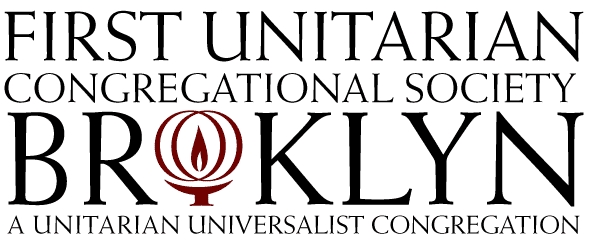 Annual Meeting, May 17, 2015AgendaTopic							PresenterCall to Order						Christine Lloyd, ClerkElection of Moderator				Christine Lloyd, ClerkOpening of Meeting and Review of Agenda	ModeratorOpening Words					Rev. Ana Levy-LyonsReport of the Senior Minister			Rev. Ana Levy-LyonsReport of the Director of Education Ministries	Meagan HenryLifecycle Events					Rev. Ana Levy-LyonsReport of the Director of Congregational Life	Garnett LosakReview of Meeting Rules				ModeratorAppointment of Parliamentarian & Timekeeper	ModeratorReading of Behavioral Covenant			Moderator and Congregation	Election of Inspectors of Elections 			Moderator and CongregationReport of the Nominating Committee		Koren Manning Election of Officers				CongregationReport of the Deacons				Seth FaisonElection of Deacon				CongregationReport on Investment Policy			Devin Judge-LordMotion, Discussion, and Vote			CongregationReport of Forward Team				Lee PardeeMotion, Discussion and Vote			CongregationReport of Inspectors of Elections			Inspectors of ElectionsPresentation of Budget				Tom Check, Mitch MajorMotion, Discussion, and Vote			CongregationAdjournment						Moderator